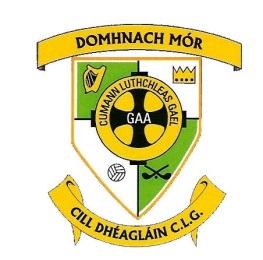 Motions for Consideration at A.G.M on 6th December 2017Closing Date for receipt of motion papers by Club Secretary –6pm Wednesday 15th November 2017___________________________________________________________________________________________________________________________________________________________________________________________________________________________________________________________________________________________________________________________________________________________________________________________________________________________________________________________________________________________________________________________________________________________________________________________________________________________________________________________________________________________________________________________________________________________________________________________________________________________________________________________________________________________________________________________________________________________________________________________________________________________________________________________________________________________________________________________________________________________________________________________________________________________________________________________________________________________________________________________________________________________________________________________________________________________________________________________________________________________________________________________Proposed by: 	________________________________Seconded by: 	________________________________